Монтаж соединителей РТТНормативные ссылки:- ГЕО.364.120 ТУ –  технические условия соединителей типа 2РТТ;- ГЕО.364.120 РЭ – руководство по эксплуатации на соединители типа 2РТТ;- ОСТ 92-8587-2003 – отраслевой стандарт «Кабели. Монтаж соединителей типов СШР, СШРГ, ШР и 2РТТ».Нарезка кабеляНарезку кабеля выполнять на машине для мерной резки. Допускается производить нарезку кабеля ручным инструментом. Длина кабеля выбирается в соответствии с конструкторской документацией.Припуск на заделку выбирается в соответствии с таблицей 8.1 (в таблице указаны длины жил кабеля или проводов в прямых соединителях для наружного ряда проводов, а в угловых соединителях для внутреннего ряда проводов). Длина проводов, подходящих к контактам находящимся ближе к центру соединителя, должна быть пропорционально уменьшена для прямых соединителей или пропорционально увеличена для угловых соединителей.Таблица 8.1 Длину каждого провода (жилы) кабеля, подходящего к внутренним контактам соединителя, рекомендуется определять по месту.Установка параметров нарезки в соответствии с инструкцией на машину для мерной резки.  Зачистка проводаКонцы проводов и жил кабеля зачистить на длину 10-11 мм.Установка параметров зачистки в соответствии с инструкцией на машину для зачистки.  Монтаж соединителяОбщие требования на монтаж соединителей 2РТТВ соединители типов 2РТТ по ГЕО.364.120 ТУ следует монтировать наборные кабели из неэкранированных и экранированных проводов, а также кабели промышленного изготовления:- монтаж выполнять припоем ПОС 61 ГОСТ 21930, температура жала паяльника           Т=240-270 °С, время пайки 3-5 с. Поверхность пайки предварительно обезжиривается и флюсуется флюсом ФКТ или аналогичным;- при монтаже соединителя площадь сечения проводов подводимых к контактам не должна превышать площади сечения контактов соединителей конкретных типов указанных в       таблице 8.2;Таблица 8.2- пайку к контактам диаметром 5,5 и 9,0 мм производят в извлеченном состоянии;- если в одно отверстие контакта соединителя необходимо впаять несколько проводов меньшего сечения, то жилы всех проводов должны быть скручены вместе, а суммарный диаметр облуженных проводов должен быть меньше диаметра отверстия в контакте соединителя;- количество перепаек контактов соединителя не более 3;- установка перемычек между контактами выполняется внутри соединителя из провода с сечением не превышающим 0,75 мм2 в виде петли в соответствии с рисунком 6.5;- размер изоляционных трубок выбирается в зависимости от диаметров хвостовиков контактов и проводов с обеспечением их плотной посадки. Длина трубок должна перекрывать изоляцию провода на длину 0,2-2,5 мм.Последовательность монтажа соединителей 2РТТЗаделка наборных кабелей из экранированных и неэкранированных проводов и кабелей промышленного изготовления, а так же разделку и монтаж экрана производят аналогично п.6.4, за исключением сборки и разборки соединителя и пайки проводов в контакты соединителя.Пайку проводов в контакты соединителя  производить в соответствии с рисунком 8.1.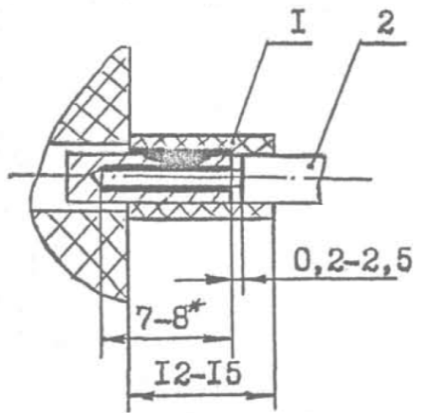 1 – изоляционная трубка, 2 - проводРисунок 8.1Разборку кабельной части соединителя производят в следующей последовательности:- при наличии патрубка с неэкранированной гайкой: вывинчивают винты прижимов, снимают прижим, свинчивают неэкранированную гайку с патрубка, вывинчивают винты с патрубка, снимают патрубок, снимают соединительную гайку с корпуса;- при наличии патрубка с экранированной гайкой: свинчивают экранированную гайку с патрубка, вывинчивают винты с патрубка, снимают патрубок.Контроль (прозвонка)Осуществить контроль целостности связей (методом “прозвонки”) в соответствии со схемой электрической.ВНИМАНИЕ: прозвонку соединителей следует производить с применением технологической ответной части.Контроль ОТККонтроль качества монтажа производят аналогично п.6.6.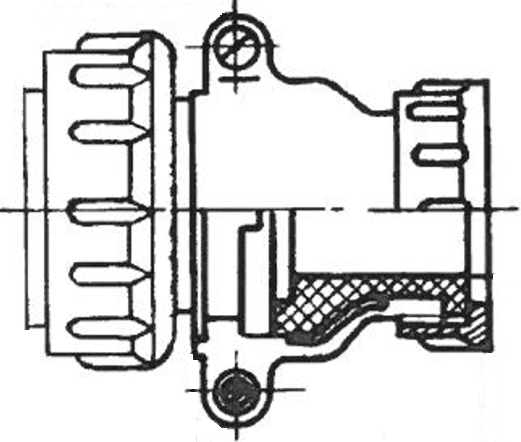 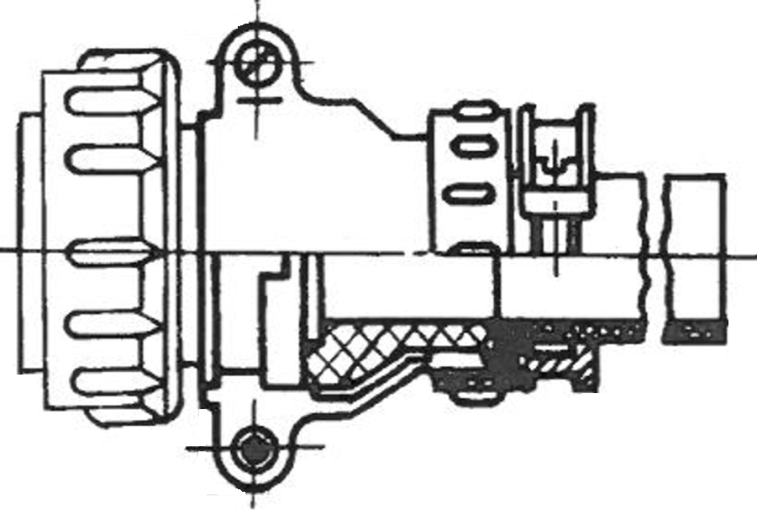 Тип соединителяКоличество контактовКоличество контактовПрямой соединительУгловой соединительТип соединителяКоличество контактовКоличество контактовРазвернутая длина разделанного кабеля, ммРазвернутая длина разделанного кабеля, ммТип соединителяКоличество контактовКоличество контактовнаружного рядавнутреннего ряда202312-2012-20284712-2012-203210-20-2520-253615-20-2520-2548202620-2520-255530-25-3525-3560455025-3525-35Диаметр контакта, мм1,52,53,55,59Максимальное сечение проводов для соединителей 2РТТ, мм21,52,510,025,050,0